Reception Curriculum Newsletter – Summer Term 2023Our topics this term are ‘Everything grows with Love,’ and ‘Animals in my World’. We would like to share an overview of the topics with you and some ways that you can support your child at home.Area of LearningContentContentHow you can help at homeCommunication and Language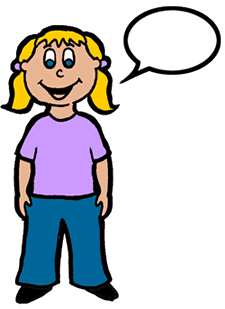 This term the children will continue to develop their listening skills when listening to stories and taking part in whole class discussions. They will be encouraged to ask questions to further their understanding and will use new vocabulary when giving explanations and sharing ideas.  Give your child opportunities to talk to you about things that interest them. Encourage them to listen to others as well as sharing their own ideas. Encourage them to speak in full sentences and to ask questions. Ask your child to tell you ‘why’ or ‘how’ something has happened so that they give explanations. Give your child opportunities to talk to you about things that interest them. Encourage them to listen to others as well as sharing their own ideas. Encourage them to speak in full sentences and to ask questions. Ask your child to tell you ‘why’ or ‘how’ something has happened so that they give explanations. English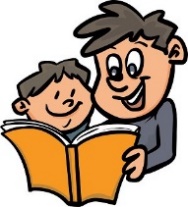 Each week our learning will be linked to a story. In the first half term these will be about growing and in the second half term about animals. In phonics children will learn the remaining digraphs, practise the sounds they have already learned and begin to read and write longer words. They will practise reading and writing sentences.Help your child to practise reading and writing any sounds they are unsure of. Please also help your child to practise reading and writing the ‘tricky words’. Support your child to read their reading book at home, at least four times a week. Once they have decoded each word they should re-read the sentence. Your child should now begin to recognise some familiar words and develop some fluency in their reading. Help your child to practise reading and writing any sounds they are unsure of. Please also help your child to practise reading and writing the ‘tricky words’. Support your child to read their reading book at home, at least four times a week. Once they have decoded each word they should re-read the sentence. Your child should now begin to recognise some familiar words and develop some fluency in their reading. Mathematics 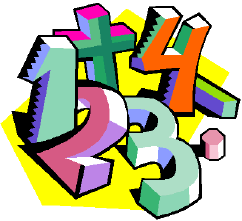 This term we will be continuing our work on exploring numbers to 10 and will begin to recall some number bonds without using fingers or counters. For example, children will know that 3 and 2 makes 5 and also that 4 and 1 makes 5. Children will also explore subtraction so that they begin to remember subtraction facts too. We will be learning how to double numbers, explore patterns, such as odds and evens and explore how quantities can be shared equally.Please support your child to begin to verbally count beyond 20. Check that they recognise numerals to at least 10 and can count at least ten objects accurately. Please help your child to say one more and one less than a number between 1 and 10. Please support your child to begin to verbally count beyond 20. Check that they recognise numerals to at least 10 and can count at least ten objects accurately. Please help your child to say one more and one less than a number between 1 and 10. Personal, Social and Emotional Development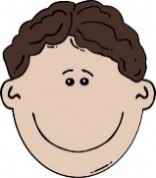 This term we will be making sure that the children are able to focus on their learning and respond to instructions given by the teacher. They will be expected to work towards simple goals and be able to take turns and share with others. Children will keep to the class rules and be able to explain why they are necessary. Please help your child to understand why we have rules and why it is important to keep to them. Encourage them to begin to understand the feelings of others as well as their own. Support your child to be able to wait for what they want and to be able to share and take turns. Please help your child to understand why we have rules and why it is important to keep to them. Encourage them to begin to understand the feelings of others as well as their own. Support your child to be able to wait for what they want and to be able to share and take turns. Understanding the World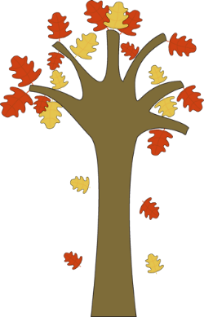 In the first half term we will find out how to plant seeds and how to care for the plants as they grow. We will watch eggs hatch into chicks and then observe how they grow and change. We will also talk about how the children have grown and changed since they were babies. In the second half term we will be visiting the farm and comparing and contrasting different types of farm animals. We will find out about pets and how to look after them, find out about animals that live under the sea and learn about animals that live in the rainforest. Your child will be bringing home a seed that they have planted at school. Please help them to look after it as it grows and talk about the different parts of the plant. Please talk to your child about their visit to the farm. Encourage them to talk about the different animals that they have seen and whether they have fur or feathers. Do they have claws or hooves? Encourage your child to use the new vocabulary they have learnt at school. Your child will be bringing home a seed that they have planted at school. Please help them to look after it as it grows and talk about the different parts of the plant. Please talk to your child about their visit to the farm. Encourage them to talk about the different animals that they have seen and whether they have fur or feathers. Do they have claws or hooves? Encourage your child to use the new vocabulary they have learnt at school. Physical Development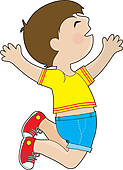 During the summer term children will have lots of opportunity for outdoor play. They will continue to develop their climbing and balancing skills. They will also develop their confidence and accuracy in ball skills.In the classroom children will further develop their pencil control so that they can form letters quickly and effectively. They will have lots of opportunities to develop their drawing skills and continue to develop skills in using tools such as scissors and paint brushes. Please encourage your child to make the best of the nice weather by being active outdoors – running, jumping, hopping and skipping. Encourage them to develop their pencil control by writing and drawing as much as possible. Please support your child to form letters correctly, starting at the top or going around anticlockwise. Please encourage your child to make the best of the nice weather by being active outdoors – running, jumping, hopping and skipping. Encourage them to develop their pencil control by writing and drawing as much as possible. Please support your child to form letters correctly, starting at the top or going around anticlockwise. Creative Development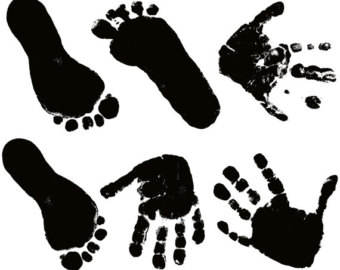 During the first week back, we will be using our creative skills to make Eid cards to give to our families. During the term we will be creating observational drawings and paintings of the plants and animals that we are learning about. We will be using play-dough to make chicks and nests and using recycled materials to make a pet carrier or bed. Children will be encouraged to talk about what they have made and the materials and processes they have used. They will have lots of opportunities to act out familiar stories and invent their own. Please encourage your child to talk to you about any pictures or models that they bring home. Ask them to explain how they made them and why they chose particular materials or colours. Share lots of stories with your child to develop their imaginative language. Encourage them to retell stories that they have had at school and to make up their own stories. Please encourage your child to talk to you about any pictures or models that they bring home. Ask them to explain how they made them and why they chose particular materials or colours. Share lots of stories with your child to develop their imaginative language. Encourage them to retell stories that they have had at school and to make up their own stories. 